Уполномоченный орган, предоставляющий услуги в сфере градостроительства:Администрация Бутурлиновского  муниципального района, расположенная по адресу:  Воронежская область, город Бутурлиновка, площадь Воли, дом 43Администрация Бутурлиновского городского поселения, расположенная по адресу:  Воронежская область, город Бутурлиновка, площадь Воли, дом 1Автономное учреждение Воронежской области «Многофункциональный центр предоставления государственных и муниципальных услуг», расположенное по адресу: Воронежская область, город Бутурлиновка, улица Красная, дом 10 «А»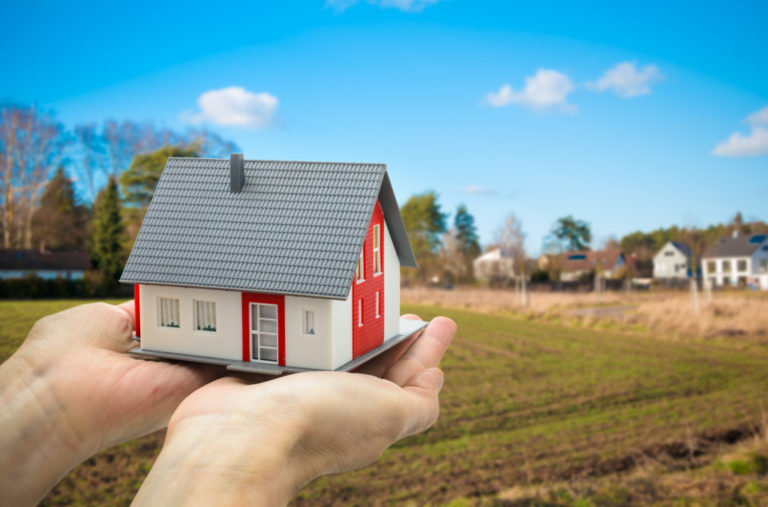 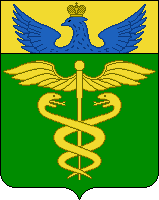 Предоставление услугв сфере градостроительства Бутурлиновским муниципальным районом 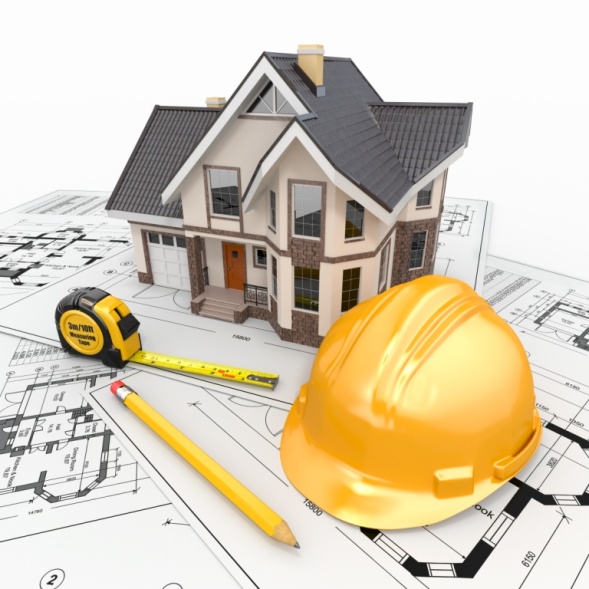 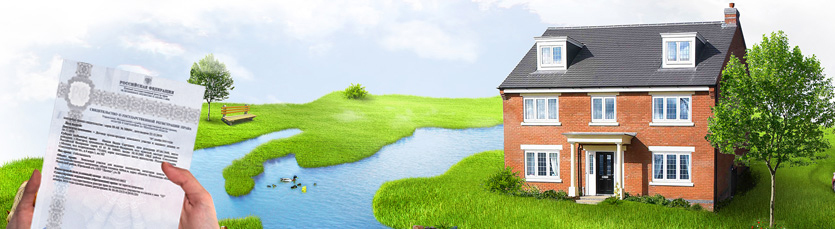 